Nawaz Ali Lakho    :  Freelancer Web DeveloperNawaz Ali Lakho    :  Freelancer Web Developer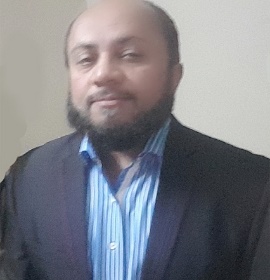 Contacts:Cell #	+92 300 9370714 Cell: # +964 7509030916 E-mail: 	nawaz@lakho.com  Passport # AK8344842Mailing Address:105 Gulshan-e-Sehar Housing Society, Qasimabad, Hyderabad, Sindh Pakistan.Online Presence, and Foot prints: Company Website:https://www.lakhosoft.com/ LinkedIn: https://www.linkedin.com/in/lakhosoft-graphic-design-and-development/Facebook:https://web.facebook.com/LakhoSoft-340155366606112/Guru:https://www.guru.com/freelancers/lakhosoft-consultantsFreelancer:https://www.freelancer.com/u/lakhoArticle Presencehttps://lakhosoft.wordpress.com/Store: https://store.lakho.comNationality: PakistaniMarital Status: Married Qualifications:BS (Mechanical Engineering)Diploma of Associate Engineer (Mechanical)Carrier Summary:Basically Mechanical Engineer, but started working as a freelancer web developer and online marketing service provide for offshore clients, mostly from North America, in 2006. I would summarize it, that during my job in KSA 1993 ~ 1997, I used to assemble desktops computers and resell to our Various Asian clients. In the process of reassembly I use to install all operating software including, DOS, Window 6.3 and later on Window 95 and Microsoft office. In 2005 during online research, I found lot of opportunities for working as a freelancer remotely.  I registered two domains, lakho.com and laterally, my freelancer domain lakhosoft.com, started providing services which includes, graphic design, web design, web development, search engine optimization services, remote assistance services, data mining and data transcriptions services. I used mainly, guru.com freelancers’ platforms. I was ranked #12 in  remote administration (data mining, data transcription, remote office assistance)I was ranked 120 web development and search engine optimization by 2008.  I am Self-motivated and self-starter online service provider PRO,Experience:I am working since 1993 up to now, started from computer desktop assembly including software installation and integration, I continued working on providing various services including mainly, web development and search engine optimization etc.Skills:Web design and development,HTML,CSS,Wordpress Websites,Search Engine Optimization,Online Marketing,Google AdSense and AdWordsPC Computer Software Installation and integrationWorking Relations with Graphic Designers who work for me as Freelancer,Backend Integration including Cpanel, WHM email client configuration, Domain ManagementData Mining and Data Transcription,Projects Under My Management:Following projects are developed my me and are being managed by me:Social Network, developed in Jan 2019: https://www.lakho.com/Power Industry related Articles and new resource developed in 2008, http://powerservices.lakho.com/Power Industry Professional Forum developed in 2011, http://www.plantoperators.powerservices.lakho.com/forums/Portfolios:https://www.lakhosoft.com/portfolio/https://www.freelancer.com/u/lakhohttps://www.guru.com/freelancers/lakhosoft-consultants/portfolioI own License of following Resources:MS Window 10,MS Office 365,McAfee Online Security,Driver tool Kit,  Adobe Cloud, which contains 16 licensed software, like Photoshop, Dreamweaver, Illustrator etc WpStream, (Web Live Streaming Platform)PeepSo, (Networking Platform for Web Developer)Site5.com VPS and Shared Web Hosting ServicesWebX (Web Store Service Platform)Google Services: Webmaster Tools, AdSense and AdWords Services, FireBase, Play Store, Marketing tools, Gmail Services, Maps and Locations,Akismat for WordPress (spam protection)Dotster.com (Domain service provider)Cleantalk AntiSpam for wordpress plateform,End of Documents